Benson Benson.360925@2freemail.com  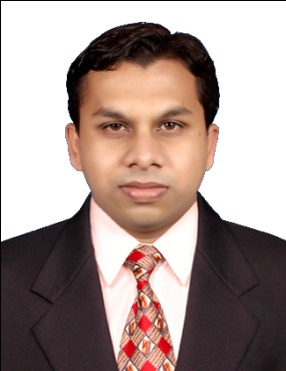 Career ObjectiveTo be a part of a professional organization and work in a co-ordinated andgoal oriented ambience. To be at a platform where I have the opportunity to utilize my expertise and to the best of my ability. Am personally influenced to constantly built on knowledge andImplement and develop my existing skill. I wish to pursue a career that would provide mewith constant challenges and experience and develop with the company and team I work with.Professional  experienceName of the company             :  AlulineEnvironmental Services L.L.C,Dubai, UAE. Designation                             : Sales & Survey Engineer Duration                                  :  2013 October – 2015 NovemberRESPONSIBILITIESSupervise the area for the installation of the Interceptors  and also resolve quires and problems of the Site EngineersPlan, analyze and implement budget of the particulaExamine different designs made by the draftsmen and suggest methods to improve and implement the sameStudy the design contract and documents submitted and finalize the project after reporting to the team headRe arrangements in accordance with the client's requirements and the organization's budgetGuidance to the installation TeamMonthly routine visits who owns an AMCProviding staff  training Name of the company             :Falcon Technologies International L.L.C,Ras Al Khaimah, UAE.Designation                             :  Senior Line InchargeDuration                                  :  2009 September-2013 OctoberProduct Manufactures            :Dvd,Cd,and Blue ray discs.RESPONSIBILITIES   Consistently meet the day-to-day production target of the line, in close contact with QC, Dye lab, IMM and Process.Manage the line with the best OEE by putting the best effort and coordination with supporting departments.Monitor line performance, Work quality, machine condition. Help other team members to understand SOPs.Take care of the supervisor’s responsibilities in case of absence. Support the supervisor for resolving chronic issues on shop floor.Ensure data entry in cost management system. Train new team with prior experience.   Ensure perfect conditions of 5S in shop floor and machine.Coordinate Six Sigma activities on shop floor to improve work force efficiency and impose strict compliance to ISO and safety system..Name of the company             : Lazar Diesel Engineers. Thoppumpady ,Cochin 5.Designation                             :  Marine ElectricianDuration                                  :  July 2007-January 2009RESPONSIBILITIES   .Servicing of Marine Electrical EquipmentsPreventive MaintenanceAcademic profile - Masters in Business Administration (2014-2016)   (Production & Industrial Management)   Ariston School of Business Studies (Ernakulam) - Bachelors Program in Business Administration (2011-2014)    Ariston School of Business Studies (Ernakulam)- Diploma in Electronics and Telecommunication Engineering (2004-2007)Skiltek Educational Institutions (Ernakulam) - Plus Two (Vocational Higher Secondry Education) (2002-2004)   S.D.P.Y. V.H.S.E (Palluruthy) - S.S.L.C (2002)   C.C.P.L.M Anglo Indian High School (Thevera)Additional knowledgeDriving License               :     Light Motor Vehicle (UAE)AutoDesk:     AutoCadComputer proficiency      :     MS Office-WORD, EXEL & INTERNETLanguages known            :      English, Hindi, Malayalam,Tamil.DECLARATIONI hereby declare that the above written particulars are true to the best of my knowledge.